Lesson 9: Partes igualesStandards AlignmentsTeacher-facing Learning GoalsDetermine whether shapes are partitioned into equal pieces.Partition circles and rectangles into halves and fourths.Student-facing Learning GoalsPartamos figuras en partes de igual tamaño.Lesson PurposeThe purpose of this lesson is for students to partition circles and rectangles into halves and fourths and determine whether a shape is partitioned into equal pieces.In previous lessons, students created two- and three-dimensional shapes from smaller shapes.Students begin this lesson by composing shapes and compare those made with equal pieces to those made with unequal pieces. Then, they partition shapes into two and four equal size pieces and learn the terms halves and fourths. Students do not have to create exactly equal pieces, but they should be able to explain that the pieces should be equal.Access for: Students with DisabilitiesAction and Expression (Activity 3) English LearnersMLR8 (Activity 1)Instructional RoutinesWhich One Doesn’t Belong? (Warm-up)Materials to GatherScissors: Activity 2Materials to CopyPieces of Circles (groups of 8): Activity 1Circles and Squares (groups of 1): Activity 2Lesson TimelineTeacher Reflection QuestionHow does this work build the foundation for understanding fractions in later grades? How is this introductory work different from the work student will do beginning in Grade 3?Cool-down(to be completed at the end of the lesson)  5minParte figurasStandards AlignmentsStudent-facing Task StatementParte el cuadrado en mitades.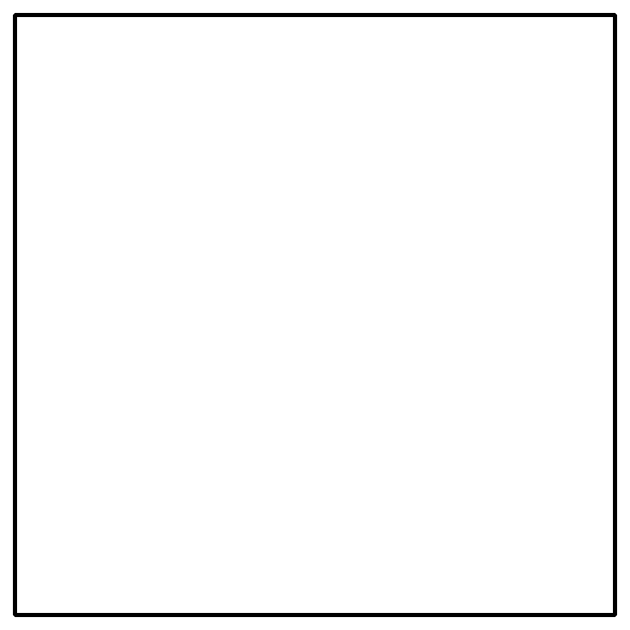 Parte el círculo en cuartos.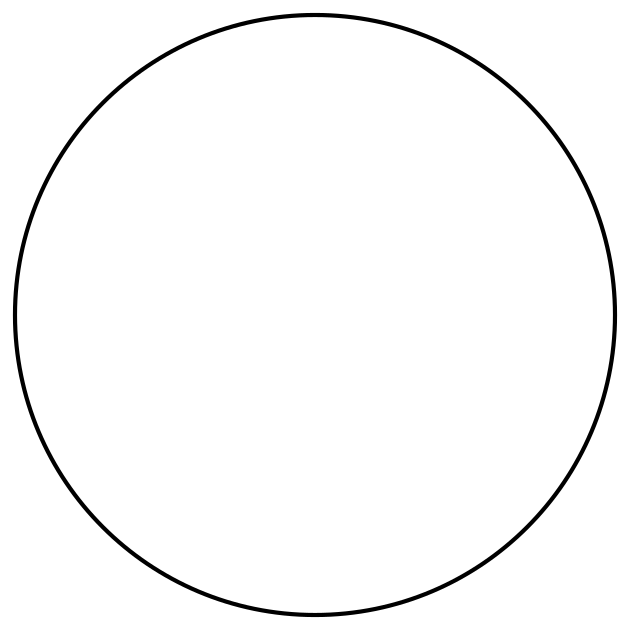 Student ResponsesEqually partitions square into two equal pieces.Equally partitions circle into four equal pieces.Building On1.G.A.3Addressing1.G.A, 1.G.A.3Warm-up10 minActivity 110 minActivity 215 minActivity 310 minLesson Synthesis10 minCool-down5 minAddressing1.G.A.3